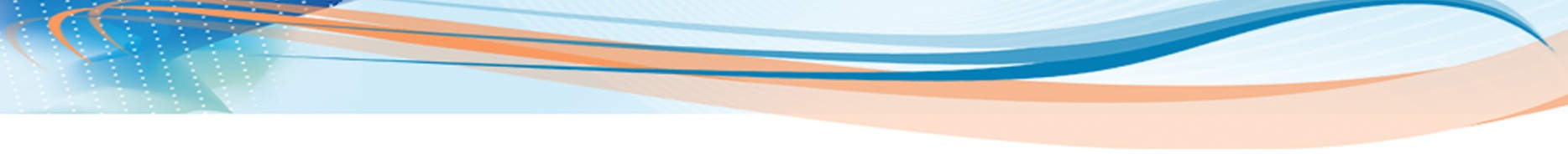 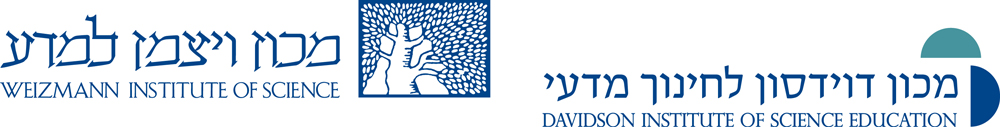 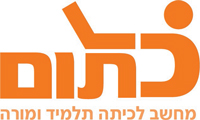 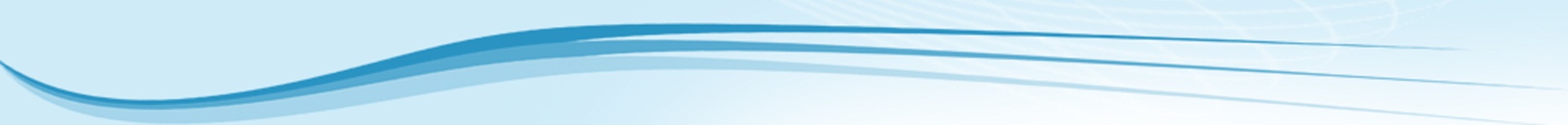 הכרות עם מקור שמות המשפחה של תלמידי כתהפעילות זו היא חלק משיעור חינוך שבמסגרתו התלמידים חוקרים את תולדות המשפחה ("שורשים").פעילות זאת עוסקת בחקר שמות המשפחה של ילדי הכיתה. התלמידים יחקרו את שם משפחותיהם ויציגו את תוצאותיהם במצגת כיתתית שיתופית. כדי לבצע את הפעילות, על המורה לאסוף את כל שמות המשפחה של תלמידי הכיתה ולבחון האם מקור השם מופיע בקטגוריות המוצעות במצגת לדוגמא (ראו קישור בתחתית הפעילות). הקטגוריות המוצעות: שם משפחה לפי העיר או האזור של מוצא המשפחה. שם משפחה כמזכרת לשם של בן משפחה או אדם חשוב בקהילה. שם משפחה המסמל תואר. שם משפחה שנלקח מהטבע, צבי, סלעים, מתכות או בעלי חיים. שם משפחה שהינו ראשי תיבות. שם משפחה המסמל שיוך לעדה מסוימת.  שימו לב, במידה ויש שמות משפחה שלא מתאימים לקטגוריות הללו, מומלץ להוסיף קטגוריה המתאימה לתלמידי הכיתה.מטרות הפעילות: חקר שמות המשפחה של ילדי הכיתה.הכרות עם עבודה בכלי גוגל.הקניית נורמות עבודה בסביבה למידה שיתופית. הכנה לפעילות: יש להכין את קובץ המצגת השיתופית (כולל שקף לכל תלמיד). קישור לדוגמה למצגת שיתופית.  שם ביה"ס, רשות:רוגוזין א', קריית אתאשם המורה:עינת שיינרשם המדריכה: ד"ר יוליה גילשם הפעילות:הכרות עם מקור שמות המשפחה של תלמידי כתהתחום תוכן, שכבת גיל:חינוך, כיתות ז' שנת פיתוח:תשע"ה, 2015